Antrag auf Zuwendung aus Spendenmitteln
zum Wiederaufbau nach dem Hochwasser 2021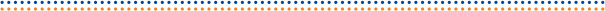 Angaben zum Antragsteller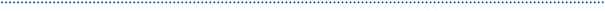 Angaben zum AntragstellerAngaben zum AntragstellerAngaben zum AntragstellerAngaben zum AntragstellerAngaben zum AntragstellerAngaben zum AntragstellerName der EinrichtungAdresseAnsprechpartner/ Funktion TelefonEmailBeschreibung der Einrichtung (Aufgabe/Arbeit der Einrichtung, Mitglieder, Wirkungskreis)Beschreibung der Einrichtung (Aufgabe/Arbeit der Einrichtung, Mitglieder, Wirkungskreis)Beschreibung der Einrichtung (Aufgabe/Arbeit der Einrichtung, Mitglieder, Wirkungskreis)Beschreibung der Einrichtung (Aufgabe/Arbeit der Einrichtung, Mitglieder, Wirkungskreis)Beschreibung der Einrichtung (Aufgabe/Arbeit der Einrichtung, Mitglieder, Wirkungskreis)Beschreibung der Einrichtung (Aufgabe/Arbeit der Einrichtung, Mitglieder, Wirkungskreis)Beschreibung der Einrichtung (Aufgabe/Arbeit der Einrichtung, Mitglieder, Wirkungskreis)Angaben zum Schaden und zum geplanten WiederaufbauAngaben zum Schaden und zum geplanten WiederaufbauAngaben zum Schaden und zum geplanten WiederaufbauAngaben zum Schaden und zum geplanten WiederaufbauAngaben zum Schaden und zum geplanten WiederaufbauAngaben zum Schaden und zum geplanten WiederaufbauAngaben zum Schaden und zum geplanten WiederaufbauFalls vorhanden, können auch ein Schadensgutachten und eine Fotodokumentation angehängt oder mitgeschickt werden.Falls vorhanden, können auch ein Schadensgutachten und eine Fotodokumentation angehängt oder mitgeschickt werden.Falls vorhanden, können auch ein Schadensgutachten und eine Fotodokumentation angehängt oder mitgeschickt werden.Falls vorhanden, können auch ein Schadensgutachten und eine Fotodokumentation angehängt oder mitgeschickt werden.Falls vorhanden, können auch ein Schadensgutachten und eine Fotodokumentation angehängt oder mitgeschickt werden.Falls vorhanden, können auch ein Schadensgutachten und eine Fotodokumentation angehängt oder mitgeschickt werden.Falls vorhanden, können auch ein Schadensgutachten und eine Fotodokumentation angehängt oder mitgeschickt werden.Schäden an Inneneinrichtung/Ausstattung, Schätzung der GesamtsummeSchäden an Inneneinrichtung/Ausstattung, Schätzung der GesamtsummeSchäden an Inneneinrichtung/Ausstattung, Schätzung der GesamtsummeSchäden an Inneneinrichtung/Ausstattung, Schätzung der GesamtsummeSchäden an Inneneinrichtung/Ausstattung, Schätzung der GesamtsummeSchäden an Inneneinrichtung/Ausstattung, Schätzung der GesamtsummeSchäden an Inneneinrichtung/Ausstattung, Schätzung der GesamtsummeSchäden am Gebäude/Außenanlage, Schätzung der GesamtsummeSchäden am Gebäude/Außenanlage, Schätzung der GesamtsummeSchäden am Gebäude/Außenanlage, Schätzung der GesamtsummeSchäden am Gebäude/Außenanlage, Schätzung der GesamtsummeSchäden am Gebäude/Außenanlage, Schätzung der GesamtsummeSchäden am Gebäude/Außenanlage, Schätzung der GesamtsummeSchäden am Gebäude/Außenanlage, Schätzung der GesamtsummeAngaben zu sonstigen Schäden (Beschreibung, Schätzung der Gesamtsumme)Angaben zu sonstigen Schäden (Beschreibung, Schätzung der Gesamtsumme)Angaben zu sonstigen Schäden (Beschreibung, Schätzung der Gesamtsumme)Angaben zu sonstigen Schäden (Beschreibung, Schätzung der Gesamtsumme)Angaben zu sonstigen Schäden (Beschreibung, Schätzung der Gesamtsumme)Angaben zu sonstigen Schäden (Beschreibung, Schätzung der Gesamtsumme)Angaben zu sonstigen Schäden (Beschreibung, Schätzung der Gesamtsumme)Höhe und Verwendungszweck der bei arche noVa beantragten Zuwendung (z.B: Aufwendung des Eigenanteils von 20%, Aufstocken der Pauschale für Ausstattung)Höhe und Verwendungszweck der bei arche noVa beantragten Zuwendung (z.B: Aufwendung des Eigenanteils von 20%, Aufstocken der Pauschale für Ausstattung)Höhe und Verwendungszweck der bei arche noVa beantragten Zuwendung (z.B: Aufwendung des Eigenanteils von 20%, Aufstocken der Pauschale für Ausstattung)Höhe und Verwendungszweck der bei arche noVa beantragten Zuwendung (z.B: Aufwendung des Eigenanteils von 20%, Aufstocken der Pauschale für Ausstattung)Höhe und Verwendungszweck der bei arche noVa beantragten Zuwendung (z.B: Aufwendung des Eigenanteils von 20%, Aufstocken der Pauschale für Ausstattung)Höhe und Verwendungszweck der bei arche noVa beantragten Zuwendung (z.B: Aufwendung des Eigenanteils von 20%, Aufstocken der Pauschale für Ausstattung)Höhe und Verwendungszweck der bei arche noVa beantragten Zuwendung (z.B: Aufwendung des Eigenanteils von 20%, Aufstocken der Pauschale für Ausstattung)Angaben zur staatlichen FörderungAngaben zur staatlichen FörderungAngaben zur staatlichen FörderungAngaben zur staatlichen FörderungAngaben zur staatlichen FörderungAngaben zur staatlichen FörderungAngaben zur staatlichen FörderungAngaben zur staatlichen FörderungWurde eine staatliche Förderung beantragt und bewilligt?Wurde eine staatliche Förderung beantragt und bewilligt?Wurde eine staatliche Förderung beantragt und bewilligt?Wurde eine staatliche Förderung beantragt und bewilligt?Wurde eine staatliche Förderung beantragt und bewilligt?Wurde eine staatliche Förderung beantragt und bewilligt?Wurde eine staatliche Förderung beantragt und bewilligt?Wurde eine staatliche Förderung beantragt und bewilligt? ja ja ja nein nein nein nein neinFalls ja: Erläuterung, welche Kosten werden staatlich gefördert: Falls ja: Erläuterung, welche Kosten werden staatlich gefördert: Falls ja: Erläuterung, welche Kosten werden staatlich gefördert: Falls ja: Erläuterung, welche Kosten werden staatlich gefördert: Falls ja: Erläuterung, welche Kosten werden staatlich gefördert: Falls ja: Erläuterung, welche Kosten werden staatlich gefördert: Falls ja: Erläuterung, welche Kosten werden staatlich gefördert: Falls ja: Erläuterung, welche Kosten werden staatlich gefördert: Falls nein: Erläuterung, wieso Förderung nicht beantragt oder bewilligt wurde:Falls nein: Erläuterung, wieso Förderung nicht beantragt oder bewilligt wurde:Falls nein: Erläuterung, wieso Förderung nicht beantragt oder bewilligt wurde:Falls nein: Erläuterung, wieso Förderung nicht beantragt oder bewilligt wurde:Falls nein: Erläuterung, wieso Förderung nicht beantragt oder bewilligt wurde:Falls nein: Erläuterung, wieso Förderung nicht beantragt oder bewilligt wurde:Falls nein: Erläuterung, wieso Förderung nicht beantragt oder bewilligt wurde:Falls nein: Erläuterung, wieso Förderung nicht beantragt oder bewilligt wurde:Erklärung zur Vollständigkeit und Richtigkeit der AngabenDie Einrichtung versichert, dass die Angaben zur Schadensbeschreibung und zur stattlichen Förderung vollständig, richtig und belegbar sind.Ort, DatumUnterschrift: